Plan Gospodarki Niskoemisyjnej dla Gminy Strzelce w zakresie redukcji gazów cieplarnianych, efektywności energetycznej 
oraz odnawialnych źródeł energii.Tadeusz Kaczmarek, Wójt Gminy Strzelce zaprasza do aktywnego udziału w tworzeniu planu poprzez wypełnienie specjalnej ankiety.Celem badania jest identyfikacja aktualnej gospodarki energetycznej gminy. Korzyści ze sporządzenia Planu Gospodarki Niskoemisyjnej dla Gminy Strzelce. 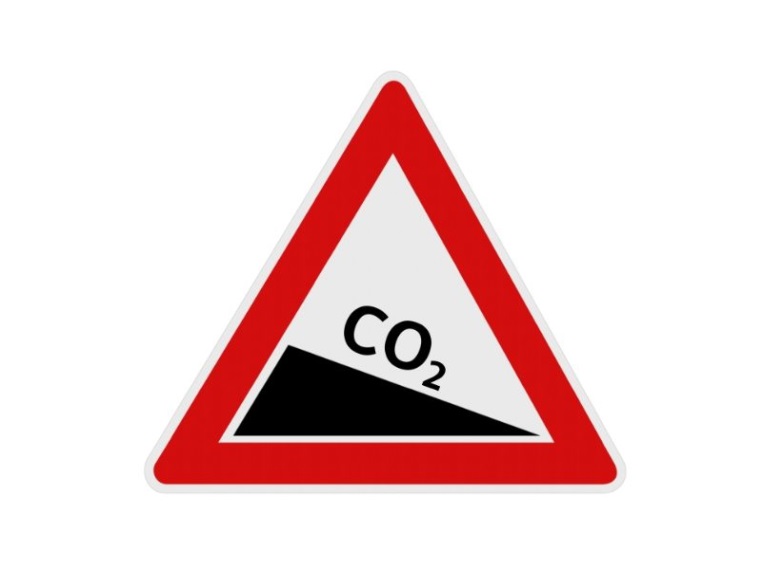  Poprawa jakości powietrza. Poprawa jakości życia mieszkańców. Oszczędności dla budżetu gminy płynące 
z optymalizacji zużycia energii. Rozwój Gminy. Szanse na skuteczne aplikowanie 
o zewnętrzne dofinansowanie 
inwestycji gminnych w unijnej perspektywie finansowej 2014-2020. Ankieta dla mieszkańców Gminy Strzelce na potrzeby opracowania Planu Gospodarki NiskoemisyjnejAnkiety można składać w siedzibie Urzędu Gminy Strzelce, a sporządzone w formie elektronicznej przesłać na adres e-mail: ugstrzelce@plocman.plTermin zbierania ankiet upływa 31 lipca 2015 roku.